РЕПУБЛИКА СРБИЈААП ВОЈВОДИНАОПШТИНА СЕЧАЊОДЕЉЕЊЕ ЗА ПРИВРЕДУ, РАЗВОЈ, ИНСПЕКЦИЈСКЕПОСЛОВЕ И ЗАШТИТУ ЖИВОТНЕ СРЕДИНЕОДСЕК ЗА ИНСПЕКЦИЈСКЕ ПОСЛОВЕИНСПЕКЦИЈА ЗА ЗАШТИТУ ЖИВОТНЕ СРЕДИНЕИЗВЕШТАЈ О РАДУИНСПЕКТОРА ЗА ЗАШТИТУ ЖИВОТНЕ СРЕДИНЕЗА 2023. ГОДИНУУ ПОСЛОВИМА ИЗВОРНЕ НАДЛЕЖНОСТИ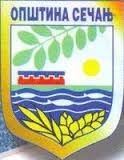         Комисија за координацију инспекцијског надзора, над пословима из изворне надлежности Општине Сечањ, дала је сагласност на годишњи извештај, дана 28.03.2024. године, под бројем 011-85/2024-VI-2Сечањ2024. годинеПРАВНИ ОСНОВ       На основу члана 44. Закона о инспекцијском надзору („Сл. Гласник РС“, бр. 36/135, 44/2018-др.закон и 95/2018) сачињен је Извештај о раду Инспекције за заштиту животне средине општине Сечањ у пословима изворне надлежности са прописаним информацијама и подацима.НАДЛЕЖНОСТ ПОСТУПАЊА ИНСПЕКЦИЈЕ       Правни основ по којем поступа инспектор за заштиту животне средине у пословима изворне надлежности представљају законски и подзаконски акти:ОСНОВНИ ЗАКОНИ:- Закон о општем управном поступку („Сл. гласник РС“, бр. 18/16 и 95/18),- Закон о инспекцијском надзору („Сл.гласник РС“, бр. 36/15 и 44/18-др. закон и 95/18).ПОСЕБНИ ЗАКОНИ: -Закон о прекршајима („Сл. гласник РС“, бр. 65/13, 13/16 и 98/16 - одлука УС).ПОДЗАКОНСКИ АКТИ ДОНЕТИ ОД СТРАНЕ СКУПШТИНЕ ОПШТИНЕ СЕЧАЊ:- Одлука о држању домаћих животиња („Сл. лист општине Сечањ“, бр. 9/09 и 7/17). -Одлука о мерама за заштиту од буке у животној средини („Сл. лист општине Сечањ“, бр. 8/15).       Инспекцијски надзор над извршавањем изворних послова врши јединица локалне самоуправе. На основу утврђеног чињеничног стања инспектор предузима законом прописане мере укључујући и покретање поступка против правних лица, одговорних лица у оквиру правних лица, предузетника и физичких лица у домену прекршаја, привредног преступа као и кривичне одговорности.ИНФОРМАЦИЈЕ И ПОДАЦИ О РАДУ       Информације и подаци о раду Инспекције за заштиту животне средине за 2023. годину у пословима изворне надлежности:ОПШТИНСКА УПРАВА СЕЧАЊЛИСТА РАДНИХ ЦИЉЕВАРадни циљеви:Извршени радни циљеви у 2023. години:Број спречених или битно умањених вероватних настанка штетних последица по законом заштићена добра, права и интереса (превентивно деловање инспекције)      Инспекција за заштиту животне средине је током 2023. године у поступку вршења инспекцијских надзора, благовремено и детаљно информисала надзиране субјекте везано за примену одредби Одлуке о држању домаћих животиња и у случају ненадлежности упућивала надзиране субјекте на надлежне органе.       Надзираним субјектима посебно је указивано на њихове обавезе везане за примену одредби важећих законских прописа. Обавештавање јавности и пружање стручне и саветодавне подршке       У току 2023. године инспекција је вршила и службене саветодавне посете, са циљем предузимања превентивних мера и других активности усмерених ка подстицању и подржавању законитости и безбедности пословања и поступања у спречавању настанка штетних последица.Ниво усклађености пословања и поступања надзираних субјеката са законом и другим прописом, који се мери помоћу контролних листи       Контролне листе доступне су интернет страници: www.secanj.rs        У циљу постизања вишег нивоа усклађености у пословању и поступању надзираних субјеката  са законима и прописима, сугерисано им је да врше самопроцене. Вршене су  размене информација и консултације. Обављено је више усмених интервенција које су решене без покретања управних поступака. Број утврђених нерегистрованих субјеката и мерама спроведеним према њима       Није их било.Ниво координације инспекцијског надзора са инспекцијским надзором кога врше друге инспекције       Највиши степен координације са другим инспекцијским службама остварен је са комуналном инспекцијом.Материјални, техничким и кадровским ресурсима које је инспекција користила у вршњу инспекцијског надзора и мерама предузетим у циљу делотворности употребе ресурса инспекције и резултатима предузетих мера       Општинска управа општине Сечањ је инспектору за заштиту животне средине за обављање послова обезбедила рачунар, штампач, возило које се користи заједно са осталим инспекторима, канцеларијски прибор и др.      Придржавање рокова за поступање инспекције       Инспектор за заштиту животне средине у 2023. години се придржавао рокова прописаних Законом о инспекцијском надзору као и рокова прописаних Законом о општем управном поступку.Законитости управних аката донетих у инспекцијском надзору (број другостепених поступака, њихов исход, број покренутих управних спорова и њихов исход)       Инспектор за заштиту животне средине, спроводећи одредбе закона из изворне надлежности, у току инспекцијског надзора о сваком извршеном прегледу и радњама саставио је записник и један примерак доставио надзираном субјекту. Надзирани субјекти нису имали примедбе ни наједан записник састављен у 2023. години од стране ове инспекције. Донето 1 (једно) решење, другостепених поступака није било, ни управних спорова у 2023. години.Поступања у решавању притужби на рад инспекције, са исходима тог поступања, уз посебно истицање броја поднетих притужби и области рада на које су се односиле       У 2023. години није поднета ниједна притужба на рад инспектора за заштиту животне средине.Обуке и други облици стручног усавршавања инспектора       Инспектор за заштиту животне средине у току 2023. године, присуствовао обуци „Инспекцијски назор-управни поступак“: примена Закона о инспекциском надзору у пракси, најчешће грешке код доношења решења (управног акта).Мере и провере преузете у циљу потпуности и ажурности података у информационом систему       Инспектор у раду примењује одредбе Закона о општем управном поступку („Сл. гласник  РС“, бр. 18/16 и 95/18- аутентично тумачење) и прибавља податке од значаја за инспекцијски надзор о којима се води службена евиденција (АПР решења, дозволе и сл.).       Инспекција за заштиту животне средине не располаже информационим системом.       Инспектор врши евиденцију предмета и кроз референтску свеску.Исходи поступања правосудних органа по захтевима за покретање прекршајног поступка       У току 2023. године Инспекција за заштиту животне средине у пословима из изворне надлежности није подносила захтеве за покретање прекршајног поступка.                                                                               Инспектор за заштиту животне средине                                                                              ____________________                                                                                                  Тања Биберџић ПапићСлужбеникТања Биберџић ПапићСтручна спрема Дипл. економистаЗвањесаветникРадно местоИнспектор за заштиту животне срединеОрганизациона јединицаОдељење за привреду, развој, инспекцијске послове и заштиту животне средине, одсек за инспекцијске пословеПериодод 01.01.2023. године  до 31.12.2023. годинеРедни број:Радни циљ1.Инспекцијски надзор над применом одредаба Одлуке о држању домаћих животиња, сагласности, послови обавештавања итд. 2.Доношење решења и закључака у законском року.3.Подношење захтева за покретање прекршајног поступка, подношење пријава за покретање поступка за привредни преступ и подношење кривичних пријава.4.Инспекцијски надзор над извршавањем поверених послова из области заштите животне средине, обављање других послова по налогу начелника Општинске управе.1.Извршени ванредни инспекцијски надзори, 2 надзора над применом одредаба Одлуке о држању домаћих животиња, 5 саветодавних посете у циљу примене одредаба Одлуке о држању домаћих животиња итд.2.Донетих првостепених решења  1.3.Поднетих захтева за покретање прекршајног поступка није било, поднетих пријава за покретање поступка за привредни преступ и поднетих кривичних пријава није било.4.Обављени други послови: Инспекцијски надзор над применом закона и подзаконских аката у области заштити животне средине; послови Локалног кризног центра за сузбијање АКС (афричке куге свиња) на територији општине Сечањ; послови члана Комисије за утврђивање основа и висине накнаде штете настале услед уједа пса или мачке непознатог власника итд.